OGŁOSZENIE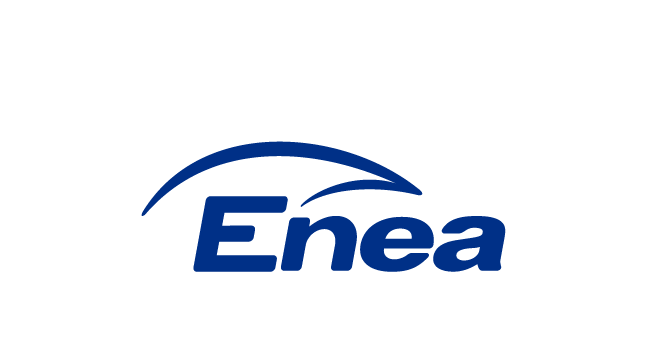 Enea Połaniec S.A.ogłasza przetarg niepublicznyna wykonanie instalacji do dmuchania Kotła EP-650 w celu usunięcia osadów odłożonych na wewnętrznych powierzchniach ogrzewalnych kotła nr 5 w Enea Połaniec S.A.wg następujących warunków:Przedmiot zamówienia: Wykonanie instalacji do dmuchania kotła EP-650 w celu usunięcia osadów odłożonych na wewnętrznych powierzchniach ogrzewalnych kotła  nr 5 w Enea Połaniec S.A .Zakres Usług określa SIWZ stanowiący załącznik nr 5 do ogłoszenia. Termin składania ofert: do 8.10.2018 r. do godz. 13 00.Termin wewnętrznego otwarcia ofert: 8.10.2018 r. do godz. 13 30Ofertę należy umieścić w kopercie zabezpieczając jej nienaruszalność do terminu otwarcia ofert. Koperta powinna być zaadresowana wg poniższego wzoru:BIURO ZAKUPÓW MATERIAŁÓW I USŁUG Enea Połaniec S.A.z opisem: „Wykonanie instalacji do dmuchania Kotła EP-650 K5 w celu usunięcia osadów odłożonych na wewnętrznych powierzchniach ogrzewalnych kotła w Enea Połaniec S.A.” Nie otwierać przed godz. 13.30 w dniu 08.10.2018 r.Termin wykonania usługi: od zawarcia umowy do dnia 31 grudnia 2019 r. Oferent ponosi wszelkie koszty związane ze sporządzeniem i przedłożeniem oferty.Oferent zobowiązany jest do zachowania w tajemnicy wszelkich poufnych informacji, które uzyskał od Zamawiającego w trakcie opracowywania oferty.Zamawiający zastrzega sobie prawo do przyjęcia lub odrzucenia oferty w każdym czasie przed przekazaniem zamówienia do realizacji bez podania uzasadnienia, co nie skutkuje żadnym roszczeniami oferenta wobec Zamawiającego.Zamawiający udzieli zamówienia wybranemu oferentowi, zgodnie z zapytaniem ofertowym i warunkami ustalonymi podczas ewentualnych negocjacji.Ponadto oferta powinna zawierać:Wynagrodzenie ofertowewarunki płatności.terminy wykonania,okres gwarancji,okres ważności oferty,oświadczenia:o zapoznaniu się z zapytaniem ofertowym,o wyrażeniu zgodny na ocenę zdolności Wykonawcy do spełnienia określonych wymagań 
w zakresie jakości, środowiska oraz bezpieczeństwa i higieny pracy, o posiadaniu certyfikatu z zakresu jakości, ochrony środowiska oraz bezpieczeństwa i higieny pracy lub ich braku,o wykonaniu przedmiotu zamówienia zgodnie z obowiązującymi przepisami ochrony środowiska oraz bezpieczeństwa i higieny pracy,o zastosowaniu rozwiązań spełniających warunki norm jakościowych,o zastosowaniu narzędzi spełniających warunki zgodne z wymogami bhp i ochrony środowiska,o kompletności oferty pod względem dokumentacji,o spełnieniu wszystkich wymagań Zamawiającego określonych w zapytaniu ofertowym,o objęciu zakresem oferty wszystkich dostaw niezbędnych do wykonania przedmiotu zamówienia zgodnie z określonymi przez Zamawiającego wymogami oraz obowiązującymi przepisami prawa polskiego i europejskiego.Warunkiem dopuszczenia do przetargu jest dołączenie do oferty:oświadczenia oferenta o wypełnieniu obowiązku informacyjnego przewidzianego w art. 13 lub art. 14 RODO wobec osób fizycznych, od których dane osobowe bezpośrednio lub pośrednio pozyskał, którego wzór stanowi załącznik nr 2 do ogłoszeniaw przypadku gdy oferent jest osobą fizyczną oświadczenia oferenta o wyrażeniu zgody na przetwarzanie przez Enea Połaniec S.A. danych osobowych, którego wzór stanowi załącznik nr 4 do ogłoszenia.Integralną częścią ogłoszenia jest klauzula informacyjna wynikająca z obowiązku informacyjnego Administratora (Enea Połaniec S.A.) stanowiąca Załącznik nr 3 do ogłoszenia.Kryterium oceny ofertOferty zostaną ocenione przez Zamawiającego w oparciu o następujące kryterium oceny:Ad. 1. Kryterium K1 –Wynagrodzenie Ofertowe netto - znaczenie (waga) 100%(porównywana będzie Cena netto nie zawierająca podatku VAT)gdzieCn – wynagrodzenie najniższe z ocenianych Ofert/najniższa wartość oferty (brutto),Co – wynagrodzenie ocenianej Oferty/wartość ocenianej oferty (brutto).Do oferty należy dołączyć referencje określone w załączniku nr 1, poświadczone co najmniej 3 listami referencyjnymi.Dostawca zobowiązany jest do stosowania Ogólnych Warunków Zakupu usług Enea Połaniec S.A. umieszczonych na stronie:https://www.enea.pl/pl/grupaenea/o-grupie/spolkigrupy-enea/polaniec/zamowieniaWymagania Zamawiającego w zakresie wykonywania prac na obiektach na terenie Zamawiającego zamieszczone są na stronie internetowej https://www.enea.pl/pl/grupaenea/o-grupie/spolki-grupy-enea/polaniec/zamowienia/dokumenty. Wykonawca zobowiązany jest do zapoznania się z tymi dokumentami.Osoby odpowiedzialne za kontakt z oferentami ze strony Zamawiającego:w zakresie technicznym:Sebastian ScisłowskiStarszy Specjalista d/s blokowychtel.: +48 15 865 66 46 lub + 48698844398 email: sebastian.scislowski@enea.plMateusz SmaluchSpecjalista d/s blokowychtel.: +48 15 865 64 81 lub + 48723001336 email: mateusz.smaluch@enea.plw zakresie formalnym:Teresa WilkSt. specjalista d/s Umówtel. +48 15 865-63 91; fax: +48 15 865 61 88email: teresa.wilk@enea.plPrzetarg prowadzony będzie na zasadach określonych w regulaminie wewnętrznym Enea Połaniec S.A.Zamawiający zastrzega sobie możliwość zmiany warunków przetargu określonych w niniejszym ogłoszeniu lub odwołania przetargu bez podania przyczyn.Załączniki: Załącznik nr 1 do ogłoszenia – Wzór (formularz) ofertyZałącznik nr 2 do ogłoszenia – Wzór oświadczenia wymaganego od wykonawcy w zakresie wypełnienia obowiązków informacyjnych przewidzianych w art. 13 lub art. 14 RODO Załącznik nr 3 do ogłoszenia – Klauzula informacyjna Załącznik nr 4 do ogłoszenia - Wzór oświadczenia o wyrażeniu zgody na przetwarzanie danych osobowychZałącznik nr 5 do ogłoszenia – Specyfikacja TechnicznaZałącznik nr 6 do ogłoszenia – Wzór umowy.Załącznik nr 1 do ogłoszenia FORMULARZ OFERTYDane dotyczące oferenta:Nazwa												Siedziba											N rachunku bankowego Oferenta								Nr telefonu/faksu										nr NIP												adres e-mail:											osoba do kontaktu			nr tel.			e-mail.				NINIEJSZYM SKŁADAMY OFERTĘ w przetargu niepublicznym na wykonanie instalacji do dmuchania Kotła EP-650 w celu usunięcia osadów odłożonych na wewnętrznych powierzchniach ogrzewalnych kotła nr 5  w Enea Połaniec S.A.OŚWIADCZAMY, że zapoznaliśmy się z ogłoszeniem o przetargu oraz uznajemy się za związanych określonymi w nim postanowieniami i zasadami postępowania.NINIEJSZYM SKŁADAMY:Szczegółowy zakres przedmiotu oferty.Wynagrodzenie ofertowe – wg wzoru stanowiącego załącznik nr 1 do formularza oferty.Opis profilu działalności oferenta.Oświadczenie o profilu działalności zbliżonym do będącego przedmiotem przetargu, realizowanym o wartości sprzedaży usług nie niższej niż 600 000 zł netto rocznie. Referencje dla wykonanych usług o profilu zbliżonym do usług będących przedmiotem przetargu, potwierdzające posiadanie przez oferenta co najmniej 3-letniego doświadczenia poświadczone co najmniej trzema listami referencyjnymi, (które zawierają kwoty z umów) dla realizowanych usług o wartości łącznej nie niższej niż 600.000 zł netto. Aktualny odpis z KRS lub oświadczenie o prowadzeniu działalności gospodarczej.Informację o wynikach finansowych oferenta za lata 2015-2017 w formie oświadczenia Zarządu lub właściciela,Oświadczenie oferenta o niezaleganiu ze składkami ZUS i podatkami,Oświadczenie:o zapoznaniu się z Ogłoszeniem i otrzymaniem wszelkich informacji koniecznych do przygotowania oferty,o posiadaniu uprawnień niezbędnych do wykonania przedmiotu zamówienia zgodnie z odpowiednimi przepisami prawa powszechnie obowiązującego, jeżeli nakładają one obowiązek posiadania takich uprawnień,o posiadaniu przez osoby dozoru, wymaganych właściwych kwalifikacjach oraz uprawnień związanych z realizacją całego zakresu przedmiotu zamówienia,  o posiadaniu niezbędnej wiedzy i doświadczenia oraz dysponowania potencjałem technicznym i personelem zdolnym do wykonania zamówienia,o kompletności oferty pod względem dokumentacji, koniecznej do zawarcia umowy,o spełnieniu wszystkich wymagań Zamawiającego określonych specyfikacji,o objęciu zakresem oferty wszystkich dostaw niezbędnych do wykonania przedmiotu zamówienia zgodnie z określonymi przez Zamawiającego wymogami oraz obowiązującymi przepisami prawa polskiego i europejskiego,o wykonaniu zamówienia	 samodzielnie /  z udziałem podwykonawców,o związaniu niniejszą ofertą przez okres co najmniej 90 dni od daty upływu terminu składania ofert,o niezaleganiu z podatkami oraz ze składkami na ubezpieczenie zdrowotne lub społeczne.o znajdowaniu się w sytuacji ekonomicznej i finansowej zapewniającej wykonanie zamówienia,o nie posiadaniu powiązań z Zamawiającym, które prowadzą lub mogłyby prowadzić do braku Niezależności lub Konfliktu Interesów w związku z realizacją przez reprezentowany przeze mnie (przez nas) podmiot przedmiotu zamówienia,o nie podleganiu wykluczeniu z postępowania,o posiadaniu ubezpieczenia od Odpowiedzialności Cywilnej w zakresie prowadzonej działalności związanej z przedmiotem zamówienia zgodnie z wymaganiami Zamawiającego Ważne polisę OC na kwotę nie niższą niż 5.000.000 zł (słownie: pięć milionów złotych) /poza polisami obowiązkowymi OC/ lub oświadczenie, że oferent będzie posiadał taką polisę przez cały okres wykonania robót/świadczenia usług,o wyrażeniu zgodny na ocenę zdolności wykonawcy do spełnienia określonych wymagań w zakresie jakości, środowiska oraz bezpieczeństwa i higieny pracy, o posiadaniu certyfikatu z zakresu jakości, ochrony środowiska oraz bezpieczeństwa i higieny pracy lub ich braku,o wykonaniu przedmiotu zamówienia zgodnie z obowiązującymi przepisami ochrony środowiska oraz bezpieczeństwa i higieny pracy,o zastosowaniu rozwiązań spełniających warunki norm jakościowych, o zastosowaniu narzędzi spełniających warunki zgodne z wymogami bhp i ochrony środowiska,że akceptujemy  projekt  umowy  i zobowiązujemy się do jej podpisania w przypadku wyboru jego oferty w miejscu i terminie wyznaczonym przez Zamawiającegooświadczenia oferenta o wypełnieniu obowiązku informacyjnego przewidzianego w art. 13 lub art. 14 RODO wobec osób fizycznych, od których dane osobowe bezpośrednio lub pośrednio pozyskał,oświadczenie oferenta o wyrażeniu zgody na przetwarzanie przez Enea Połaniec S.A. danych osobowych (w przypadku gdy oferent jest osobą fizyczną). Oświadczamy, że:wyrażamy zgodę na wprowadzenie skanu naszej oferty do platformy zakupowej Zamawiającego,jesteśmy2/nie jesteśmy2 czynnym podatnikiem VAT zgodnie z postanowieniami ustawy o podatku VAT,wszelkie informacje zawarte w formularzu oferty wraz z załącznikami są zgodne ze stanem faktycznym,jesteśmy podmiotem, w którym Skarb Państwa posiada bezpośrednio lub pośrednio udziały [dodatkowa informacja do celów statystycznych:]: 	 tak /  niePEŁNOMOCNIKIEM OFERENTÓW uprawnionym do reprezentowania wszystkich oferentów ubiegających się wspólnie o udzielenie zamówienia oraz do zawarcia umowy jest:NINIEJSZĄ OFERTĘ wraz z załącznikami składamy na ___ kolejno ponumerowanych stronach.ZAŁĄCZNIKAMI do niniejszej oferty są:Dokumenty wymienione w pkt 4 ppkt 4.1 do 4.9.__________________________________ __________________ dnia __ __ _____ roku (podpis oferenta/pełnomocnika oferentazałącznik nr 1 do formularza ofertyWYNAGRODZENIE OFERTOWEZa wykonanie przedmiotu oferty proponujemy wynagrodzenie ryczałtowe w wysokości ……………… zł (słownie: ……………………………………. złotych)  netto.Proponujemy podział przedmiotu umowy na odrębne przedmioty rozliczeń i odbioru, którymi będzie wykonanie:…………………………………… wynagrodzenie w wysokości ……………………. zł netto.…………………………………… wynagrodzenie w wysokości ……………………. zł netto.…………………………………… wynagrodzenie w wysokości ……………………. zł netto.…………………………………… wynagrodzenie w wysokości ……………………. zł netto.…………………………………… wynagrodzenie w wysokości ……………………. zł netto.Wynagrodzenie obejmuje wszystkie koszty wykonania przedmiotu Umowy, w szczególności: wynagrodzenia pracowników, koszty zużytych części i materiałów przewidzianych do wymiany wraz z kosztami ich zakupu, transport, koszty delegacji, inne koszty i zysk.Podstawą do wystawienia faktur VAT będzie pozytywny protokół odbioru prac, podpisany przez upoważnionych przedstawicieli Stron.Akceptujemy termin płatności faktur – 30 dni od daty dostarczenia do Zamawiającego faktury wraz z protokołem odbioru prac.Załącznik nr 2 do ogłoszenia Wzór oświadczenia wymaganego od wykonawcy w zakresie wypełnienia obowiązków informacyjnych przewidzianych w art. 13 lub art. 14 RODO Oświadczam, że wypełniłem obowiązki informacyjne przewidziane w art. 13 lub art. 14 RODO wobec osób fizycznych, od których dane osobowe bezpośrednio lub pośrednio pozyskałem w celu złożenia oferty / udział w niniejszym postępowaniu.…………………………………………...................data i podpis		(uprawnionego przedstawiciela Oferenta)Załącznik nr 3 do ogłoszenia Klauzula informacyjna Zgodnie z art. 13 i 14 ust. 1 i 2 Rozporządzenia Parlamentu Europejskiego i Rady (UE) 2016/679 z dnia 27 kwietnia 2016 r. w sprawie ochrony osób fizycznych w związku z przetwarzaniem danych osobowych w sprawie swobodnego przepływu takich danych oraz uchylenia dyrektury 95/45/WE (dalej: RODO), informujemy:Administratorem Pana/Pani danych osobowych podanych przez Pana/Panią jest Enea Elektrownia Połaniec Spółka Akcyjna (skrót firmy: Enea Połaniec S.A.) z siedzibą w Zawadzie 26, 28-230 Połaniec (dalej: Administrator).Dane kontaktowe:Inspektor Ochrony Danych - e-mail: eep.iod@enea.pl, telefon: 15 / 865 6383Pana/Pani dane osobowe przetwarzane będą w celu udziału w postępowaniu/przetargu oraz późniejszej ewentualnej realizacji oraz rozliczenia usługi bądź umowy ( art. 6 ust. 1 lit. b Rozporządzenia Parlamentu Europejskiego i Rady (UE) 2016/679 z dnia 27 kwietnia 2016 r. tzw. ogólnego rozporządzenia o ochronie danych osobowych, dalej: RODO). Podanie przez Pana/Panią danych osobowych jest dobrowolne, ale niezbędne do udziału w postępowaniu i późniejszej ewentualnej realizacji usługi bądź umowy.Administrator może ujawnić Pana/Pani dane osobowe podmiotom upoważnionym na podstawie przepisów prawa. Administrator może również powierzyć przetwarzanie Pana/Pani danych osobowych dostawcom usług lub produktów działającym na jego rzecz, w szczególności podmiotom świadczącym Administratorowi usługi IT, księgowe, transportowe, serwisowe, agencyjne. Zgodnie z zawartymi z takimi podmiotami umowami powierzenia przetwarzania danych osobowych, Administrator wymaga od tych dostawców usług zgodnego z przepisami prawa, wysokiego stopnia ochrony prywatności i bezpieczeństwa Pana/Pani danych osobowych przetwarzanych przez nich w imieniu Administratora.Pani/Pana dane osobowe będą przechowywane przez okres wynikający z powszechnie obowiązujących przepisów prawa oraz przez czas niezbędny do dochodzenia roszczeń związanych z przetargiem.Dane udostępnione przez Panią/Pana nie będą podlegały profilowaniu.Administrator danych nie ma zamiaru przekazywać danych osobowych do państwa trzeciego.Przysługuje Panu/Pani prawo żądania: dostępu do treści swoich danych - w granicach art. 15 RODO,ich sprostowania – w granicach art. 16 RODO, ich usunięcia - w granicach art. 17 RODO, ograniczenia przetwarzania - w granicach art. 18 RODO, przenoszenia danych - w granicach art. 20 RODO,prawo wniesienia sprzeciwu (w przypadku przetwarzania na podstawie art. 6 ust. 1 lit. f) RODO – w granicach art. 21 RODO,Realizacja praw, o których mowa powyżej, może odbywać się poprzez wskazanie swoich żądań/sprzeciwu przesłane Inspektorowi Ochrony Danych na adres e-mail: eep.iod@enea.pl.Przysługuje Panu/Pani prawo wniesienia skargi do Prezesa Urzędu Ochrony Danych Osobowych w przypadku, gdy uzna Pan/Pani, iż przetwarzanie danych osobowych przez Administratora narusza przepisy o ochronie danych osobowych.Załącznik nr 4 do ogłoszenia Wzór oświadczenia o wyrażeniu zgody na przetwarzanie danych osobowych Oświadczam, że wyrażam zgodę na przetwarzanie przez Enea Połaniec S.A. moich danych osobowych w celu związanym z prowadzonym przetargiem na wykonanie prac związanych z chemicznym czyszczeniem Kotła EP-650 K5 (Trawienie) w celu usunięcia osadów odłożonych na wewnętrznych powierzchniach ogrzewalnych kotła w Enea Połaniec S.A…………………………………………...................data i podpis		(uprawnionego przedstawiciela Oferenta)Załącznik nr 5 do ogłoszenia SIWZWykonanie prac związanych z chemicznym czyszczeniem Kotła EP-650 K5 (Trawienie) w celu usunięcia osadów odłożonych na wewnętrznych powierzchniach ogrzewalnych kotła w Enea Połaniec S.A.KATEGORIA USŁUG WG KODU CPVPRZEDMIOT ZAMÓWIENIA Wykonanie prac związanych z wykonaniem instalacji do dmuchania Kotła EP-650 K5 w celu usunięcia osadów odłożonych na wewnętrznych powierzchniach ogrzewalnych kotła w Enea Połaniec S.A (dalej: „Usługi”).Zakres Usług obejmuje:Inwentaryzacja istniejącej instalacji do dmuchania Kotła EP-650 K5 zgodnie z dokumentacją Energoprojekt Katowice nr U-34880, dostawa raportu z inspekcji.Wykonanie i dostawa brakujących elementów zgodnie z dostarczonym raportemWykonanie niezbędnych prac demontażowych zgodnie z projektem U-34880 na istniejących rurociągach pary świeżej, wtórnej gorącej i wtórnej zimnej, obejmujących:demontaż odcinków rurociągów pary świeżejdemontaż odcinków rurociągów pary wtórnej gorącejdemontaż elementów wewnętrznych klap francuskich oraz montaż w ich miejsce zaślepek wraz z dostawą i wykonaniem zaślepekMontaż tymczasowej instalacji do dmuchania rurociągów parowych bloku 5 wraz z podłączeniem do istniejących rurociągów pary świeżej, wtórnej gorącej i wtórnej zimnej zgodnie z projektem U-34880.Montaż dodatkowych obejść zaworów regulacyjnych (2 kpl.) - rura 88,9x6,3 mat.P265GH wraz z zaworami DN80 ręcznymi z grzybem regulacyjnym.Dostawa i wykonie izolacji termicznej dla instalacji tymczasowej do dmuchania. Poza budynkiem kotła i maszynowni bloku 5 należy wykonać izolację termiczną z płaszczem z blachy aluminiowej.Obsługę podczas procesu dmuchaniaPodczas procesu dmuchania wykonawca zapewni obsługę dwuosobowego zespoły pracowników kwalifikowanych w celu montażu i demontażu lusterek sprawdzających.Demontaż tymczasowej instalacji po wykonaniu dmuchania, wraz z transportem zdemontowanych elementów instalacji na wskazane pole odkładcze.Wykonanie prac odtworzeniowych po dmuchaniu na istniejących rurociągach pary świeżej, wtórnej gorącej i wtórnej zimnej, obejmujących:montaż zdemontowanych odcinków pary świeżejmontaż zdemontowanych odcinków pary wtórnej,montaż zdemontowanych elementów klap francuskich i zamknięcie pokryw - przygotowanie do pracy.Dostarczenie dokumentacji (certyfikaty, deklaracje zgodności, poświadczenia wykonania i zbadania zgodne z wymogami i przepisami (UDT) przy wykonywaniu tego typu prac. itp.).Dostarczenie wszystkich materiałów i urządzeń wymaganych do wykonania prac, z wyłączeniem:dostawy zaworów regulacyjnych DN300 z napędem,dostawy przepustnic DN500,dostawy tłumików hałasu,montażu i demontażu instalacji elektrycznej zasilania i sterowania zaworów regulacyjnych.Wykonawca zapewni we własnym zakresie transport poziomy i pionowy materiałów do miejsca montażu oraz instalacji po zdemontowaniu instalacji do wskazanego miejsca na terenie Zamawiającego.Wykonawca będzie wykonywał pracę w taki sposób, aby uniknąć kolizji z pracami wykonywanymi przez inne podmioty, organizując pracę na zmianySzczegółową specyfikację przedmiotu umowy określa dokumentacja projektowa opracowana przez Energoprojekt Katowice.Dostarcza Zamawiający:Projekt instalacji tymczasowej do dmuchania - dokumentacja Energoprojekt Katowice nr U-34880 zawierającą:Instalacje rurociągoweU-34880 opisC1-55306_rev1 dyspozycja rurociągówC1 -55307_rev1 dyspozycja rurociągówC1-55308_rev1 dyspozycja rurociągówC1-55309_rev1_LusterkoC1-55565_rev0_tlumikC1 -55566_rev1_schematC1 -55567_rev1_zaslepka_typ1 1.1.9.C1-55568_rev1_zaslepka_typ2U-34880_WTD_armaturyU-34880_WTD_tlumikaU-34880_zal_2 rev_1 zestawienie materiałówU-34880_zal_3_rev_0_antykorozjaKonstrukcje wsporczeC1-55590_Konstrukcje wsporcze zamocowań Z01A-S_Z01B-SC1-55591_Konstrukcje wsporcze zamocowań Z03A-S_ Z03B-SC1-55592_Konstrukcje wsporcze zamocowań Z04A-S_ Z04B-S CZ_1C1-55593_Konstrukcje wsporcze zamocowań Z04A-S_ Z04B-S CZ_2C1-55594_Konstrukcje wsporcze zamocowań Z06A-S_ Z06B-SC1-55595_Konstrukcje wsporcze zamocowań Z07A-S_ Z07B-SC1-55596_Konstrukcje wsporcze zamocowań Z08A-S_Z08B-SC1-55597_Konstrukcje wsporcze zamocowań Z09A-S_Z09B-SC1-55598_Konstrukcje wsporcze zamocowań Z10A-S_ Z10B-SC1-55599_Konstrukcje wsporcze zamocowań Z11A-S_ Z11B-SC1 -55600_Konstrukcje wsporcze zamocowań Z12A-S_ Z12B-SC1-55601 _Konstrukcje wsporcze zamocowań Z13A-S_Z13B-SC1-55602_Konstrukcje wsporcze zamocowań Z14A-S_ Z14B-SC1-55603_Konstrukcje wsporcze zamocowań Z15B-S_1_ P1_1_ P2_1_ P3_1_ PD_1_C1 -55623_Konstrukcje wsporcze zamocowań Rysunek montażowyIstniejąca instalacja do dmuchania która będzie przedmiotem inwentaryzacjiZawory regulacyjnie DN300 z napędemPrzepustnice DN500Tłumiki hałasu,Instalację elektryczną zasilania i sterowania zaworów regulacyjnych wraz z montażem i demontażem.Termin wykonania Termin obowiązywania Umowy od dnia zawarcia do dnia 31 grudnia 2019 r.Planowany termin odstawienia bloku T0 = 18.07.2019 r.Pełnomocnik Zamawiającego poinformuje wykonawcę z 90 dniowym wyprzedzeniem o ostatecznym terminie odstawienia bloku do remontu.Wykonanie prac określonych w pkt. 1.2.1 – 1.2.2 - w terminie do 30 dni przed ostawieniem bloku (T0 – 30 dni).Wykonanie prac określonych w pkt. 1.2.3 – 1.3.6 - w terminie od 110 dni od ostawienia bloku (T0 + 110 dni) do 124 dni od ostawienia bloku (T0 + 124 dni)Odtworzenie rurociągów istniejących (zakres określony w pkt. 1.2.8 i 1.2.9) wraz z uzyskaniem pozytywnego odbioru UDT – maksymalnie 4 dni od zakończenia dmuchania,Wykonanie pozostałych prac-do dnia 18 dni od zakończenia dmuchania.WYNAGRODZENIE I WARUNKI PŁATNOŚCIZa prawidłowe wykonanie przedmiotu zamówienia rozlicznie nastąpi na podstawie wynagrodzenia ryczałtowe.ZABEZPIECZNIE WYKONANIA UMOWY:W celu zabezpieczenia wykonania przedmiotu Zamówienia – Zamawiający ustanawia: Gwarancję Należytego Wykonania Przedmiotu Umowy w wysokości 5% kwoty Wynagrodzenia umownego netto, obowiązującą w okresie realizacji Umowy do dnia odbioru końcowego - w formie: pieniężnej, gwarancji bankowej lub ubezpieczeniowej nieodwołalnej i płatnej na pierwsze żądanie, bez badania zasadności roszczenia  lub formie pieniężnej. Wykonawca będzie zobowiązany do dostarczenia Gwarancji Wykonania Przedmiotu Umowy  w terminie 14 dni od dnia zawarcia Umowy; dostarczenie tej Gwarancji jest warunkiem wejścia Umowy w życie. Zabezpieczenie  w formie pieniężnej powinno być wpłacone na rachunek bankowy Zamawiającego w PKO BP nr: 24 1020 1026 0000 1102 0296 1860, w terminie 14 dni od dnia zawarcia Umowy. Zabezpieczenie w formie pieniężnej będzie przechowywane na oprocentowanym rachunku bankowym. Zamawiający zwróci Wykonawcy zabezpieczenie wniesione w pieniądzu z odsetkami wynikającymi z umowy rachunku bankowego w terminie 14 dni od dnia odbioru końcowego pod warunkiem dostarczenia Gwarancji Usuwania Wad. Zabezpieczenie zostanie pomniejszone o koszt prowadzenia rachunku oraz prowizji bankowej pobranej za przelew pieniędzy na rachunek bankowy Wykonawcy. W przypadku niedostarczenia zabezpieczenia Zamawiający uprawniony jest do odstąpienia od Umowy w terminie 60 dni. Gwarancję Usunięcia Wad w wysokości 5 % kwoty Wynagrodzenia umownego netto, obowiązującą w okresie ustalonej gwarancji, liczonej od dnia odbioru końcowego. Gwarancja Usuwania Wad musi zostać przedłożona Zamawiającemu najpóźniej w dniu odbioru końcowego, w formie gwarancji bankowej lub ubezpieczeniowej nieodwołalnej i płatnej na pierwsze żądanie, bez badania zasadności roszczenia  lub   będzie zatrzymana  jako część płatności  ostatniej   faktury.  ORGANIZACJA PRACOferent zobowiązany będzie do świadczenia usług przez całą dobę, 7 dni w tygodniu.Organizacja i wykonywanie prac na terenie Elektrowni odbywa się zgodnie z Instrukcją Organizacji Bezpiecznej Pracy (IOBP) dostępna na stronie: https://www.enea.pl/pl/grupaenea/o-grupie/spolki-grupy-enea/polaniec/zamowienia/dokumenty.Warunkiem dopuszczenia do wykonania prac jest opracowanie szczegółowych instrukcji bezpiecznego wykonania prac przez Wykonawcę.Na polecenie pisemne prowadzone są prace tylko w warunkach szczególnego zagrożenia, zawarte w IOBP, pozostałe prace prowadzone są na podstawie Instrukcji Organizacji Robót (IOR) opracowanej przez Wykonawcę i zatwierdzonej przez Zamawiającego.Dokumenty wymienione w pkt. 5.3 należy przedłożyć Zamawiającemu 2 tygodnie przed planowanym terminem odstawienia instalacji do remontu.Zatwierdzone przez Zamawiającego dokumenty wymienione w pkt. 5.4 należy przedłożyć Zamawiającemu 2 tygodnie przed planowanym terminem odstawienia instalacji do remontu.Personel, który będzie wykonywał prace podczas remontu, musi posiadać ważne świadectwa kwalifikacyjne uprawniające do zajmowania się eksploatacją urządzeń, instalacji i sieci  energetycznych Grupa 2 . Urządzenia wytwarzające, przetwarzające, przesyłające i zużywające ciepło oraz  inne urządzenia energetyczne pkt: 1, 2, 4, 6 – w zakresie konserwacji, remontów i montażu oraz pkt.10 – w zakresie pkt 1, 2, 4, 6 uzyskane na podstawie przepisów prawa energetycznego.Wykonawca jest zobowiązany do przestrzegania zasad i zobowiązań zawartych w IOBP. Wykonawca jest zobowiązany do zapewnienia zasobów ludzkich i narzędziowych. Wykonawca będzie uczestniczył w spotkaniach koniecznych do realizacji, koordynacji i współpracy. Obowiązki Wykonawcy:Wykonawca zabezpieczy niezbędne wyposażenie, a także środki transportu nie będące na wyposażeniu instalacji oraz w dyspozycji Zamawiającego konieczne do wykonania Usług, w tym specjalistyczny sprzęt; pracowników z wymaganymi uprawnieniami;Wykonawca jest zobowiązany do utylizacji lub zagospodarowania wytworzonych odpadów. Kopie dokumentów potwierdzających ich utylizacje z dokumentem ważenia przekazuje Zamawiającemu.Wykonawca będzie stosował na obiektach siatki ochronne, plandeki i folie w celu ochrony przed zapyleniem.Zamawiający zapewni Wykonawcy na swój koszt: stacjonarne urządzenia dźwignicowe, pod warunkiem posiadania przez pracowników Wykonawcy uprawnień UDT do obsługi tych urządzeń oraz odbycia przeszkolenia z obsługi w miejscu użytkowania,miejsca podłączenia energii elektrycznej dla urządzeń spawalniczych, elektronarzędzi oraz kontenerów socjalnych i warsztatowych, miejsca poboru sprężonego powietrza i wody,wciągarki 5 tonowe zamontowane w lukach montażowych na kotłowni – tył kotła, strona lewa i prawa.dźwig towarowo-osobowy – do 1600 kg z obsługa na I zmianie i II zmianie. Dostępność dźwigu na III zmianie pod warunkiem obsługi pracownika Wykonawcy posiadającego odpowiednie uprawnienia.Dźwig osobowy – do 800 kg, dostępny 24 godz./dobę zlokalizowany na kotłowni bloku nr 1.Wykonawca będzie świadczył Usługi zgodnie z:ustawą Prawo energetyczne, Prawo energetyczne ust. z dn. 10 kwietnia 1997. Prawo energetyczne Dz.U. 1997 nr 54 poz. 348 ze wszystkimi zmianamiustawą Prawo budowlane ust. z dn. 7 lipca 1994 Prawo Budowlane Dz.U. 1994 nr 89 poz. 414 ze wszystkimi zmianamiustawą o dozorze technicznym, Ustawa z dnia 21 grudnia 2000 r. o dozorze technicznym Dz.U. 2000 nr 122 poz. 1321 ze wszystkimi zmianamiustawą Prawo ochrony środowiska; Ustawa z dnia 27 kwietnia 2001 r. Prawo ochrony środowiska Dz.U. 2001 nr 62 poz. 627 ze wszystkimi zmianamiustawą o odpadach; Ustawa z dnia 14 grudnia 2012 r. o odpadach Dz.U. 2013 poz. 21 ze wszystkimi zmianamiMIEJSCE ŚWIADCZENIA USŁUGStrony uzgadniają, że Miejscem świadczenia Usług będzie teren elektrowni zamawiającego w Zawadzie 26, 28-230 Połaniec. RAPORTY I ODBIORYKontrahent będzie składał Zamawiającemu w dniach od poniedziałku do piątku codzienne raporty z realizacji Umowy. Raporty będą składane w formie elektronicznej.Raporty będą stanowić podstawę do sporządzenia protokołów odbioru Usług zgodnie z OWUW. Wzory raportów będą uzgadniane przez Strony wg potrzeb Zamawiającego.Dokumentacja wymagana przez Zamawiającego:REGULACJE PRAWNE,PRZEPISY I NORMYWykonawca będzie przestrzegał polskich przepisów prawnych łącznie z instrukcjami i przepisami wewnętrznych Zamawiającego takich jak dotyczące przepisów przeciwpożarowych i ubezpieczeniowych.Wykonawca ponosi koszty dokumentów, które należy zapewnić dla uzyskania zgodności z regulacjami prawnymi, normami i przepisami (łącznie z przepisami BHP).Obok wymagań technicznych, należy przestrzegać regulacji prawnych, przepisów i norm, które wynikają z ostatnich wydań dzienników ustaw i dzienników urzędowych.Załączniki do SIWZ:Załącznik nr 1 do SIWZ - szczegółowy zakres usługZałącznik nr 2 do SIWZ - Mapa terenu ElektrowniDokumenty właściwe dla ENEA POŁANIEC S.A.Ogólne Warunki Zakupu TowarówOgólne Warunki Zakupu UsługInstrukcja Ochrony PrzeciwpożarowejInstrukcja Organizacji Bezpiecznej PracyInstrukcja Postepowania w Razie Wypadków i Nagłych ZachorowańInstrukcja Postępowania z OdpadamiInstrukcja Przepustkowa dla Ruchu materiałowegoInstrukcja Postępowania dla Ruchu Osobowego i PojazdówInstrukcja w Sprawie Zakazu Palenia TytoniuZałącznik do Instrukcji Organizacji Bezpiecznej Pracy-dokument związany nr 4adres dostarczania dokumentów zobowiązaniowychdostępne na stronie internetowej ENEA POŁANIEC S.A.: https://www.enea.pl/pl/grupaenea/o-grupie/spolki-grupy-enea/polaniec/zamowienia/dokumenty.Załącznik nr 1 do SIWZ – Specyfikacja techniczna dla czyszczenia chemicznego parownikaSpecyfikacja technicznadlawykonania instalacji tymczasowej do dmuchaniaSpis treściStronaPrzedmiot specyfikacji	1Informacje ogólne	2Warunki lokalne	3Wymagania – gwarancje	4Opis, zakres dostawy, limity dostaw	5Ogólne	3Zakres usług i dostaw	2Dostarcza Zamawiający	2Przedmiot specyfikacji technicznejPrzedmiotem niniejszej Specyfikacji Technicznej są wymagania techniczne dotyczące wykonania i odbioru robót związanych z wykonaniem instalacji do dmuchania Kotła EP-650 K5 w celu usunięcia osadów odłożonych na wewnętrznych powierzchniach ogrzewalnych kotła w Enea Połaniec S.AInformacje ogólnePoniższe parametry posłużą jako podstawa do opracowania Technologii montażu instalacji tymczasowej do procesu dmuchania kotła typu EP-650 i z tego względu nie są traktowane jako gwarancje. Elektrownia PołaniecElektrownia ta zlokalizowana jest na terenie województwa świętokrzyskiego nad rzeką Wisłą w okolicy miasta Połaniec. Bloki energetyczne uruchamiano sukcesywnie w latach 1979- 1983 roku Obecnie elektrownia posiada 7 bloków energetycznych wyposażonych w kotły energetyczne EP-650-137. Dwa z bloków o mocy 225 MW każdy (blok pierwszy i piąty) natomiast pozostałe zostały poddane modernizacji i obecnie mają moc 242 MW. Blok nr 9 o mocy 225 MW wyposażony kocioł fluidalny CFB opalany w 100 % biomasąWarunki lokalneDane techniczne kotłaWymagania – gwarancjePrace wymienione należy wykonać zgodnie ze standardami UDT, w uzgodnieniu z UDT. Dotyczy to również zakresu wykonywanych badań, dokumentacji jakościowej, certyfikatów, atestów, deklaracji oraz ewentualnych dodatkowych wymagań UDTZakres, granice dostawyOgólneWykonawca zabezpieczy niezbędne wyposażenie, a także środki transportu nie będące na wyposażeniu instalacji oraz w dyspozycji Zamawiającego konieczne do wykonania Usług, w tym specjalistyczny sprzęt; pracowników z wymaganymi uprawnieniami;Zakres dostaw obejmuje wszystkie analizy, prace, dostawy, i usługi niezbędne do prawidłowego wykonania usługi. Wykonawca jest zobowiązany do utylizacji lub zagospodarowania wytworzonych odpadów. Kopie dokumentów potwierdzających ich utylizacje z dokumentem ważenia przekazuje ZamawiającemuZakres usług i dostaw  Wykonawcy obejmuje:Inwentaryzacja istniejącej instalacji do dmuchania Kotła EP-650 K5 zgodnie z dokumentacją Energoprojekt Katowice nr U-34880, dostawa raportu z inspekcji.Wykonanie i dostawa brakujących elementów zgodnie z dostarczonym raportem.Wykonanie niezbędnych prac demontażowych zgodnie z projektem U-34880 na istniejących rurociągach pary świeżej, wtórnej gorącej i wtórnej zimnej, obejmujących:demontaż odcinków rurociągów pary świeżejdemontaż odcinków rurociągów pary wtórnej gorącejdemontaż elementów wewnętrznych klap francuskich oraz montaż w ich miejsce zaślepek wraz z dostawą i wykonaniem zaślepekMontaż tymczasowej instalacji do dmuchania rurociągów parowych bloku 5 wraz z podłączeniem do istniejących rurociągów pary świeżej, wtórnej gorącej i wtórnej zimnej zgodnie z projektem U-34880.Montaż dodatkowych obejść zaworów regulacyjnych (2 kpl.) - rura 88,9x6,3 mat.P265GH wraz z zaworami DN80 ręcznymi z grzybem regulacyjnym.Dostawa i wykonie izolacji termicznej dla instalacji tymczasowej do dmuchania. Poza budynkiem kotła i maszynowni bloku 5 należy wykonać izolację termiczną z płaszczem z blachy aluminiowej.Obsługę podczas procesu dmuchaniaPodczas procesu dmuchania wykonawca zapewni obsługę dwuosobowego zespoły pracowników kwalifikowanych w celu montażu i demontażu lusterek sprawdzających.Demontaż tymczasowej instalacji po wykonaniu dmuchania, wraz z transportem zdemontowanych elementów instalacji na wskazane pole odkładcze.Wykonanie prac odtworzeniowych po dmuchaniu na istniejących rurociągach pary świeżej, wtórnej gorącej i wtórnej zimnej, obejmujących:montaż zdemontowanych odcinków pary świeżejmontaż zdemontowanych odcinków pary wtórnej,montaż zdemontowanych elementów klap francuskich i zamknięcie pokryw - przygotowanie do pracy.Dostarczenie dokumentacji (certyfikaty, deklaracje zgodności, poświadczenia wykonania i zbadania zgodne z wymogami i przepisami (UDT) przy wykonywaniu tego typu prac. itp.).Dostarczenie wszystkich materiałów i urządzeń wymaganych do wykonania prac, z wyłączeniem:dostawy zaworów regulacyjnych DN 300 z napędem AUMAdostawy przepustnic DN500dostawy tłumików hałasu,montażu i demontażu instalacji elektrycznej zasilania i sterowania zaworów regulacyjnych.Wykonawca zapewni we własnym zakresie transport poziomy i pionowy materiałów do miejsca montażu oraz instalacji po zdemontowaniu instalacji do wskazanego miejsca na terenie Zamawiającego.Wykonawca będzie wykonywał pracę w taki sposób, aby uniknąć kolizji z pracami wykonywanymi przez inne podmioty, organizując pracę na zmianySzczegółową specyfikację przedmiotu umowy określa dokumentacja projektowa opracowana przezZamawiający  dostarcza:Projekt instalacji tymczasowej do dmuchania - dokumentacja Energoprojekt Katowice nr U-34880 obejmująca :Projekt Instalacji rurociągowychU-34880 opisC1-55306_rev1 dyspozycja rurociągówC1 -55307_rev1 dyspozycja rurociągówC1-55308_rev1 dyspozycja rurociągówC1-55309_rev1_LusterkoC1-55565_rev0_tlumikC1 -55566_rev1_schematC1 -55567_rev1_zaslepka_typ1 1.1.9.C1-55568_rev1_zaslepka_typ2U-34880_WTD_armaturyU-34880_WTD_tlumikaU-34880_zal_2 revI zestawienie materiałówU-34880_zal_3_rev_0_antykorozjaProjekt Konstrukcji wsporczychC1-55590_Konstrukcje wsporcze zamocowań Z01A-S_Z01B-SC1-55591_Konstrukcje wsporcze zamocowań Z03A-S_ Z03B-SC1-55592_Konstrukcje wsporcze zamocowań Z04A-S_ Z04B-S CZ_1C1-55593_Konstrukcje wsporcze zamocowań Z04A-S_ Z04B-S CZ_2C1-55594_Konstrukcje wsporcze zamocowań Z06A-S_ Z06B-SC1-55595_Konstrukcje wsporcze zamocowań Z07A-S_ Z07B-SC1-55596_Konstrukcje wsporcze zamocowań Z08A-S_Z08B-SC1-55597_Konstrukcje wsporcze zamocowań Z09A-S_Z09B-SC1-55598_Konstrukcje wsporcze zamocowań Z10A-S_ Z10B-SC1-55599_Konstrukcje wsporcze zamocowań Z11A-S_ Z11B-SC1 -55600_Konstrukcje wsporcze zamocowań Z12A-S_ Z12B-SC1-55601 _Konstrukcje wsporcze zamocowań Z13A-S_Z13B-SC1-55602_Konstrukcje wsporcze zamocowań Z14A-S_ Z14B-SC1-55603_Konstrukcje wsporcze zamocowań Z15B-S_1_ P1_1_ P2_1_ P3_1_ PD_1_C1 -55623_Konstrukcje wsporcze zamocowań Rysunek montażowyIstniejąca instalacja do dmuchania która będzie przedmiotem inwentaryzacjiZawory regulacyjnie DN300 z napędemPrzepustnice DN500Tłumiki hałasu,Instalację elektryczną zasilania i sterowania zaworów regulacyjnych wraz z montażem i demontażem.Energia elektryczna Wykonawca określi zapotrzebowanie na energię elektryczną. Punkt wpięcia do poboru energii elektrycznej znajduje się w miejscowej szafie 230/400VACZałącznik nr 2 do SIWZMapa terenu ElektrowniZałącznik nr 6 do ogłoszenia WZÓR UMOWYUMOWY NR DZ/O/ ……………/………………../2018/3111(zwana dalej "Umową")zawarta w Zawadzie w dniu ……………………………… 2018 roku, pomiędzy:Enea Połaniec S.A. z siedzibą w Zawadzie 26, 28-230 Połaniec, zarejestrowaną w rejestrze przedsiębiorców Krajowego Rejestru Sądowego pod numerem KRS 0000053769 przez Sąd Rejonowy w Kielcach, X Wydział Gospodarczy Krajowego Rejestru Sądowego, NIP: 866-00-01-429, wysokość kapitału zakładowego i wpłaconego: 713.500.000 zł, zwaną dalej „Zamawiającym”, którego reprezentują:Marek Ryński             - Wiceprezes Zarządu ds. TechnicznychMirosław Jabłoński - Prokurenta …………………………………. z siedzibą ………………………………………… , zarejestrowaną w rejestrze przedsiębiorców Krajowego Rejestru Sądowego pod numerem KRS  ………………………….  przez Sąd  ……………………. w Kielcach, X Wydział Gospodarczy Krajowego Rejestru Sądowego, NIP: ………………………  wysokość kapitału zakładowego  ……………………… zł, zwaną dalej „Wykonawcą", którego reprezentują: …………………………………………………………………………………………………………………………Zamawiający i Wykonawca dalej zwani są łącznie "Stronami", zaś każdy z osobna "Stroną".Wykonawca oświadcza i zapewnia, że: (a) posiada zdolność do zawarcia Umowy, (b) Umowa stanowi ważne i prawnie wiążące dla niego zobowiązanie, (c) zawarcie i wykonanie Umowy nie stanowi naruszenia jakiejkolwiek umowy lub zobowiązania, których stroną jest Wykonawca, jak również nie stanowi naruszenia jakiejkolwiek decyzji administracyjnej, zarządzenia, postanowienia lub wyroku wiążącego Wykonawcę.Wykonawca oświadcza i zapewnia, że pozostaje podmiotem prawidłowo utworzonym, istniejącym i działającym zgodnie z prawem, a także, iż w odniesieniu do Wykonawcy nie został złożony wniosek o otwarcie postępowania upadłościowego lub naprawczego, a także nie zostało wszczęte wobec niego postępowanie likwidacyjne. Nadto Wykonawca oświadcza i zapewnia, że posiada wiedzę i doświadczenie niezbędne do należytego wykonania Umowy oraz posiada środki finansowe i zdolności techniczne konieczne do wykonania Umowy, a jego sytuacja prawna i finansowa pozwala na podjęcie w dobrej wierze zobowiązań wynikających z Umowy.Zamawiający oświadcza i zapewnia, że: (a) posiada zdolność do zawarcia Umowy, (b) Umowa stanowi ważne i prawnie wiążące dla niego zobowiązanie, (c) zawarcie i wykonanie Umowy nie stanowi naruszenia jakiejkolwiek umowy lub zobowiązania, których stroną jest Zamawiający, jak również nie stanowi naruszenia jakiejkolwiek decyzji administracyjnej, zarządzenia, postanowienia lub wyroku wiążącego Zamawiającego. Nadto Zamawiający oświadcza i zapewnia, iż posiada środki finansowe konieczne do należytego wykonania Umowy.Ogólne Warunki Zakupu Usług wersji nr NZ/4/2018 z dnia 7 sierpnia 2018r. (dalej „OWZU”) znajdujące się na stronie internetowej Zamawiającego https://www.enea.pl/pl/grupaenea/o-grupie/spolki-grupy-enea/polaniec/zamowienia/dokumenty stanowią integralną część Umowy. Wykonawca oświadcza, że zapoznał się z OWZU i akceptuje ich brzmienie. W przypadku rozbieżności między zapisami Umowy a OWZU pierwszeństwo mają zapisy Umowy, zaś w pozostałym zakresie obowiązują OWZU.Wszelkie terminy pisane w Umowie wielką literą, które nie zostały w niej zdefiniowane, mają znaczenie przypisane im w OWZU. W związku z powyższym Strony ustaliły, co następuje:PRZEDMIOT UMOWYZamawiający powierza a Wykonawca przyjmuje wykonanie instalacji do dmuchania Kotła EP-650 w celu usunięcia osadów odłożonych na wewnętrznych powierzchniach ogrzewalnych kotła nr 5  (dalej: „Usługi”). Szczegółowy zakres Usług obejmuje wykonanie Usług wg zakresu szczegółowo określonego określonych w Załączniku nr 1 do Umowy.TERMIN WYKONANIAStrony ustalają termin wykonania  przedmiotu Umowy - od dnia 01.01.2019 do dnia 31.12.2019 r.Planowany termin odstawienia bloku T0 = 18.07.2019 r.Zamawiający poinformuje Wykonawcę o ostatecznym terminie odstawienia bloku do remontu z co najmniej  90 dniowym wyprzedzeniem w stosunku do terminu określonego w pkt.2.2.Wykonanie prac określonych w pkt. 1.1 – 1.2 w Załączniku nr 1  do Umowy SZCZEGÓŁOWY ZAKRES USŁUG w terminie do 30 dni przed ostawieniem bloku (T0 – 30 dni).Wykonanie prac określonych w pkt. 1.3 – 1.6 w Załączniku nr 1  do Umowy SZCZEGÓŁOWY ZAKRES USŁUG - w terminie od 110 dni od ostawienia bloku (T0 + 110 dni) do 124 dni od ostawienia bloku (T0 + 124 dni).Odtworzenie rurociągów istniejących 1.9 – 1.10 w Załączniku nr 1  do Umowy SZCZEGÓŁOWY ZAKRES USŁUG.Wykonanie pozostałych prac-do dnia 18 dni od zakończenia dmuchania.Zamawiający ma prawo rozwiązać Umowę w całości lub w części z zachowaniem 1-miesięcznego okresu wypowiedzenia ze skutkiem na koniec miesiąca kalendarzowego w następujących przypadkach:powtarzających się uchybień Wykonawcy w realizacji Usług, zaprzestania bądź ograniczenia prowadzonej przez Zamawiającego działalności w związku z brakiem założonych wyników ekonomicznych lub wystąpienia takich ograniczeń na skutek wprowadzenia dodatkowych obciążeń lub ograniczeń w prowadzeniu działalności.W przypadku częściowego wypowiedzenia Umowy Strony zobowiązane są do ustalenia w ciągu 30 dni od daty wypowiedzenia, zasad rozliczenia w związku z wypowiedzeniem. Zamawiający ma prawo rozwiązać Umowę w trybie natychmiastowym bez zachowania okresu wypowiedzenia w następujących przypadkach:utraty przez Wykonawcę uprawnień do prowadzenia działalności gospodarczej w zakresie Usług objętych Umową;całkowitego lub częściowego zaprzestania świadczenia Usług przez Wykonawcę.Wypowiedzenie Umowy wymaga złożenia oświadczenia w formie pisemnej pod rygorem nieważności.WYNAGRODZENIE I WARUNKI PŁATNOŚCIRozliczenie Usług nastąpi na podstawie wynagrodzenia ryczałtowego w wysokości ……………… zł (słownie: ……………………………………. złotych)  netto.Strony ustalają odrębne przedmioty rozliczeń i odbioru, którymi będzie wykonanie:…………………………………… wynagrodzenie w wysokości ……………………. zł netto.…………………………………… wynagrodzenie w wysokości ……………………. zł netto.…………………………………… wynagrodzenie w wysokości ……………………. zł netto.…………………………………… wynagrodzenie w wysokości ……………………. zł netto.…………………………………… wynagrodzenie w wysokości ……………………. zł netto.Wynagrodzenie obejmuje wszystkie koszty wykonania przedmiotu Umowy, w szczególności: wynagrodzenia pracowników, koszty zużytych części i materiałów przewidzianych do wymiany wraz z kosztami ich zakupu, transport, koszty delegacji, inne koszty i zysk.Podstawą do wystawienia faktur VAT będzie pozytywny protokół odbioru prac, podpisany przez upoważnionych przedstawicieli Stron.OSOBY ODPOWIEDZIALNE ZA REALIZACJĘ UMOWYZamawiający wyznacza niniejszym:Mateusz Smaluch, tel.: 15 865 …………… ; e-mail: mateusz.smaluch@enea.pl jako osobę upoważnioną do składania w jego imieniu wszelkich oświadczeń objętych niniejszą Umową, koordynowania obowiązków nałożonych Umową na Zamawiającego oraz reprezentowania Zamawiającego w stosunkach z Kontrahentem, jego personelem oraz podwykonawcami, w tym do przyjmowania pochodzących od tych podmiotów oświadczeń woli (dalej: "Pełnomocnik Zamawiającego" lub łącznie "Pełnomocnicy Zamawiającego"). Pełnomocnicy Zamawiającego nie są uprawnieni do podejmowania czynności oraz składania oświadczeń woli, które skutkowałyby jakąkolwiek zmianą Umowy.Wykonawca wyznacza niniejszym:    ………………………………………………….Tel. ………………….      e-mail: …………………….jako osobę upoważnioną do reprezentowania Wykonawcy w celu składania w jego imieniu wszelkich oświadczeń objętych niniejszą Umową, koordynowania obowiązków nałożonych Umową na Wykonawcę oraz reprezentowania Wykonawcy w stosunkach z Zamawiającym oraz podwykonawcami, w tym do przyjmowania pochodzących od tych podmiotów oświadczeń woli (dalej: „Pełnomocnik Wykonawcy”). Pełnomocnik Wykonawcy nie jest uprawniony do podejmowania czynności oraz składania oświadczeń woli, które skutkowałyby jakąkolwiek zmianą Umowy.ZABEZPIECZENIE FINANSOWECelem zabezpieczenia roszczeń Zamawiającego wynikających z niewykonania lub nienależytego wykonania Umowy Wykonawca dostarczy Zamawiającemu:Gwarancję Należytego Wykonania Przedmiotu Umowy w wysokości 5% kwoty Wynagrodzenia umownego netto określonego w pkt 3.1. Umowy, obowiązującą w okresie realizacji Umowy do dnia odbioru końcowego - w formie pieniężnej, gwarancji bankowej lub ubezpieczeniowej nieodwołalnej i płatnej na pierwsze żądanie, bez badania zasadności roszczenia  lub formie pieniężnej. Wykonawca zobowiązuje się dostarczyć Gwarancję Należytego Wykonania Przedmiotu Umowy w formie gwarancji ubezpieczeniowej albo bankowej w terminie 14 dni od dnia zawarcia Umowy; dostarczenie tej Gwarancji jest warunkiem wejścia Umowy w życie. Zabezpieczenie  w formie pieniężnej powinno być wpłacone na rachunek bankowy Zamawiającego w PKO BP nr: 24 1020 1026 0000 1102 0296 1860, w terminie 14 dni od dnia zawarcia Umowy. Zabezpieczenie w formie pieniężnej będzie przechowywane na oprocentowanym rachunku bankowym. Zamawiający zwróci Wykonawcy zabezpieczenie wniesione w pieniądzu z odsetkami wynikającymi z umowy rachunku bankowego w terminie 14 dni od dnia odbioru końcowego pod warunkiem dostarczenia Gwarancji Usunięcia Wad. Zabezpieczenie zostanie pomniejszone o koszt prowadzenia rachunku oraz prowizji bankowej pobranej za przelew pieniędzy na rachunek bankowy Wykonawcy. W przypadku niedostarczenia zabezpieczenia Zamawiający uprawniony jest do odstąpienia od Umowy w terminie 60 dni.  Gwarancję Usunięcia Wad w wysokości 5 % kwoty Wynagrodzenia umownego netto określonego w pkt 3.1. Umowy obowiązującą w okresie ustalonej gwarancji, liczonej od dnia odbioru końcowego. Gwarancja Usuwania Wad musi zostać przedłożona Zamawiającemu najpóźniej w dniu odbioru końcowego, w formie gwarancji bankowej lub ubezpieczeniowej nieodwołalnej i płatnej na pierwsze żądanie, bez badania zasadności roszczenia  lub   będzie zatrzymana  jako część płatności  ostatniej   faktury.  POZOSTAŁE UREGULOWANIAStrony uzgadniają następujące adresy:Adres Zamawiającego  do doręczeń korespondencji:Zawada 26, 28-230 Połaniec, tel. 15 865 65 50; fax. 15 865 68 78.Adres Zamawiającego  do doręczeń faktur:Enea Połaniec S.A. Centrum Zarządzania Dokumentami ul. Zacisze 28; 65-775 Zielona GóraZamawiający dopuszcza możliwość przesyłania faktur elektronicznych – na adres e-mail: faktury.elektroniczne@enea.plWykonawca:  …………………………………………………….Wszelkie zmiany i uzupełnienia do Umowy wymagają formy pisemnej pod rygorem nieważności.Do Umowy zastosowanie znajdują Ogólne Warunki Zakupu Usług Zamawiającego, które stanowią integralną część Umowy. Integralną część Umowy stanowią: Załączniki nr 1 - Szczegółowy zakres Usług.Załączniki nr 2 - OWZU.Umowa została sporządzona w dwóch jednobrzmiących egzemplarzach, po jednym dla każdej ze Stron.WYKONAWCA	                                                                                                                     ZAMAWIAJĄCYZAŁĄCZNIK NR 1 do umowy nr DZ/O/……/2018/………………………/3111SZCZEGÓŁOWY ZAKRES USŁUGZakres usług i dostaw obejmuje:Inwentaryzacja istniejącej instalacji do dmuchania Kotła EP-650 K5 zgodnie z dokumentacją Energoprojekt Katowice nr U-34880, opracowanie i dostarczenie raportu z inspekcji.Wykonanie i dostawa brakujących elementów zgodnie z dostarczonym raportem.Wykonanie niezbędnych prac demontażowych zgodnie z projektem U-34880 na istniejących rurociągach pary świeżej, wtórnej gorącej i wtórnej zimnej, obejmujących:demontaż odcinków rurociągów pary świeżej.demontaż odcinków rurociągów pary wtórnej gorącej.demontaż elementów wewnętrznych klap francuskich oraz montaż w ich miejsce zaślepek wraz z dostawą i wykonaniem zaślepek.Montaż tymczasowej instalacji do dmuchania rurociągów parowych bloku 5 wraz z podłączeniem do istniejących rurociągów pary świeżej, wtórnej gorącej i wtórnej zimnej zgodnie z projektem U-34880.Montaż dodatkowych obejść zaworów regulacyjnych (2 kpl.) - rura 88,9x6,3 mat.P265GH wraz z zaworami DN80 ręcznymi z grzybem regulacyjnym.Dostawa i wykonie izolacji termicznej dla instalacji tymczasowej do dmuchania. Poza budynkiem kotła i maszynowni bloku 5 należy wykonać izolację termiczną z płaszczem z blachy aluminiowej.Obsługę podczas procesu dmuchania.Podczas procesu dmuchania wykonawca zapewni obsługę dwuosobowego zespoły pracowników kwalifikowanych w celu montażu i demontażu lusterek sprawdzających.Demontaż tymczasowej instalacji po wykonaniu dmuchania, wraz z transportem zdemontowanych elementów instalacji na wskazane pole odkładcze.Wykonanie prac odtworzeniowych po dmuchaniu na istniejących rurociągach pary świeżej, wtórnej gorącej i wtórnej zimnej, obejmujących:montaż zdemontowanych odcinków pary świeżejmontaż zdemontowanych odcinków pary wtórnej,montaż zdemontowanych elementów klap francuskich i zamknięcie pokryw - przygotowanie do pracy.Dostarczenie dokumentacji (certyfikaty, deklaracje zgodności, poświadczenia wykonania i zbadania zgodne z wymogami i przepisami (UDT) przy wykonywaniu tego typu prac. itp.).Dostarczenie wszystkich materiałów i urządzeń wymaganych do wykonania prac, z wyłączeniem:dostawy zaworów regulacyjnych DN 300 z napędem AUMAdostawy przepustnic DN500dostawy tłumików hałasu,montażu i demontażu instalacji elektrycznej zasilania i sterowania zaworów regulacyjnych.Wykonawca zapewni we własnym zakresie transport poziomy i pionowy materiałów do miejsca montażu oraz instalacji po zdemontowaniu instalacji do wskazanego miejsca na terenie Zamawiającego.Wykonawca będzie wykonywał pracę w taki sposób, aby uniknąć kolizji z pracami wykonywanymi przez inne podmioty, organizując pracę na zmianySzczegółową specyfikację przedmiotu umowy określa dokumentacja projektowa opracowana przez Energoprojekt Katowice.Dostarcza Zamawiający:Projekt instalacji tymczasowej do dmuchania - dokumentacja Energoprojekt Katowice nr U-34880 zawierającą:Instalacje rurociągoweU-34880 opisC1-55306_rev1 dyspozycja rurociągówC1 -55307_rev1 dyspozycja rurociągówC1-55308_rev1 dyspozycja rurociągówC1-55309_rev1_LusterkoC1-55565_rev0_tlumikC1 -55566_rev1_schematC1 -55567_rev1_zaslepka_typ1 1.1.9.C1-55568_rev1_zaslepka_typ2U-34880_WTD_armaturyU-34880_WTD_tlumikaU-34880_zal_2 revi zestawienie materiałówU-34880_zal_3_rev_0_antykorozjaKonstrukcje wsporczeC1-55590_Konstrukcje wsporcze zamocowań Z01A-S_Z01B-SC1-55591_Konstrukcje wsporcze zamocowań Z03A-S_ Z03B-SC1-55592_Konstrukcje wsporcze zamocowań Z04A-S_ Z04B-S CZ_1C1-55593_Konstrukcje wsporcze zamocowań Z04A-S_ Z04B-S CZ_2C1-55594_Konstrukcje wsporcze zamocowań Z06A-S_ Z06B-SC1-55595_Konstrukcje wsporcze zamocowań Z07A-S_ Z07B-SC1-55596_Konstrukcje wsporcze zamocowań Z08A-S_Z08B-SC1-55597_Konstrukcje wsporcze zamocowań Z09A-S_Z09B-SC1-55598_Konstrukcje wsporcze zamocowań Z10A-S_ Z10B-SC1-55599_Konstrukcje wsporcze zamocowań Z11A-S_ Z11B-SC1 -55600_Konstrukcje wsporcze zamocowań Z12A-S_ Z12B-SC1-55601 _Konstrukcje wsporcze zamocowań Z13A-S_Z13B-SC1-55602_Konstrukcje wsporcze zamocowań Z14A-S_ Z14B-SC1-55603_Konstrukcje wsporcze zamocowań Z15B-S_1_ P1_1_ P2_1_ P3_1_ PD_1_C1 -55623_Konstrukcje wsporcze zamocowań Rysunek montażowyIstniejąca instalacja do dmuchania która będzie przedmiotem inwentaryzacjiZawory regulacyjnie DN300 z napędemPrzepustnice DN500Tłumiki hałasu,Instalację elektryczną zasilania i sterowania zaworów regulacyjnych wraz z montażem i demontażem.Energia elektryczna: Punkt wpięcia do poboru energii elektrycznej znajduje się w miejscowej szafie 230/400VAC.Dane techniczne kotłaWymagania – gwarancjePrace wymienione należy wykonać zgodnie ze standardami UDT, w uzgodnieniu z UDT. Dotyczy to również zakresu wykonywanych badań, dokumentacji jakościowej, certyfikatów, atestów, deklaracji oraz ewentualnych dodatkowych wymagań UDTZakres, granice dostawyOgólneWykonawca zabezpieczy niezbędne wyposażenie, a także środki transportu nie będące na wyposażeniu instalacji oraz w dyspozycji Zamawiającego konieczne do wykonania Usług, w tym specjalistyczny sprzęt; pracowników z wymaganymi uprawnieniami zgodnie z punktem 4.2;Zakres dostaw obejmuje wszystkie analizy, prace, dostawy, i usługi niezbędne do prawidłowego wykonania usługi. Wykonawca jest zobowiązany do utylizacji lub zagospodarowania wytworzonych odpadów z wyłączeniem złomu metali i kabli, które należy przekazać do magazynu. Kopie dokumentów potwierdzających zagospodarowanie odpadów lub przekazanie złomu do magazynu nr 03 Zamawiającego z dokumentem ważenia przekazuje przedstawicielowi Zamawiającego.ORGANIZACJA PRACOrganizacja i wykonywanie prac na terenie Elektrowni odbywa się zgodnie z Instrukcją Organizacji Bezpiecznej Pracy (IOBP) -  Załącznik nr XWarunkiem dopuszczenia do wykonania prac jest opracowanie szczegółowych instrukcji bezpiecznego wykonania prac przez Wykonawcę.Na polecenie pisemne prowadzone są prace tylko w warunkach szczególnego zagrożenia, zawarte w IOBP, pozostałe prace prowadzone są na podstawie Instrukcji Organizacji Robót (IOR) opracowanej przez Wykonawcę i uzgodnionej z Zamawiającym.Dokumenty wymienione w pkt. 4.2.1.1 oraz IOR należy przedłożyć Zamawiającemu na 2 tygodnie przed planowanym terminem odstawienia bloków i instalacji do remontu.Personel, który będzie wykonywał prace podczas remontu, musi posiadać ważne świadectwa kwalifikacyjne uprawniające do zajmowania się eksploatacją urządzeń, instalacji i sieci  energetycznych Grupa 2 . Urządzenia wytwarzające, przetwarzające, przesyłające i zużywające ciepło oraz  inne urządzenia energetyczne pkt: 1, 2, 4, 6 – w zakresie konserwacji, remontów i montażu, uzyskane na podstawie przepisów prawa energetycznego Wykonawca zabezpieczy odpowiednia ilość pracowników z uprawnieniami spawacza posiadający certyfikat co najmniej w zakresie 111 P BW 1.2 B12 PE/PC  SS NB oraz 135 P BW 1.2 S12 PE/PC SS NB konieczną do wykonania zakresu pracWykonawca zabezpieczy odpowiednia ilość pracowników posiadających potwierdzenie kompetencji do montażu połączeń kołnierzowych, zgodnie z normą PN-EN 1591-4:2014-02Wykonawca zabezpieczy odpowiednia ilość pracowników posiadających potwierdzenie kompetencji do nadzoru nad montażem połączeń kołnierzowych, zgodnie z normą PN-EN 1591-4:2014-02Wykonawca jest zobowiązany do zapewnienia zasobów ludzkich i narzędziowych. Wykonawca dostarczy do Zamawiającego w terminie do 3 tygodni przed planowanym odstawieniem bloku do remontu szczegółowy harmonogram realizacji prac określonych w umowie.Szczegółowy harmonogram prac musi być zgodny z  „Harmonogramem Kluczowych Terminów Realizacji Zadań”.Wykonawca dostarczy do Zamawiającego w dniach od poniedziałku do piątku codzienne raporty z realizacji Umowy. Raporty będą składane w formie elektronicznejWykonawca dostarczy cotygodniowy raport (każdy poniedziałek do godziny 10:00) z określonym % realizacji prac i zgodności realizacji w stosunku do opracowanego szczegółowego harmonogramu prac. Raport ten będzie uwzględniał również kwestie BHP  w zakresie miejsc prowadzonych prac  obejmujące w szczególności ilości przeprowadzonych kontroli, zidentyfikowanych nieprawidłowości, zaleceń, oraz sumarycznej ilości przepracowanych godzin.Po zakończonym remoncie Wykonawca w terminie do 2 tygodni dostarczy zbiorczy raport z wykonywanych prac.Wykonawca będzie uczestniczył w spotkaniach koniecznych do realizacji, koordynacji i współpracy.W czasie remontu bloku na obiekcie będą prowadzone prace wykonywane  przez inne podmioty. Z uwagi na powyższe zostanie powołany Koordynator ds. BHP w rozumieniu Art. 208 Kodeksu Pracy. Koordynatora powołuje Zamawiający.Wykonawca zapewni:Izolacje i rusztowania wymagane do wykonania prac remontowychniezbędne wyposażenie, a także środki transportu nie będące na wyposażeniu instalacji oraz w dyspozycji Zamawiającego konieczne do wykonania Usług, w tym specjalistyczny sprzęt; pracowników z wymaganymi uprawnieniamiZamawiający zapewni Wykonawcy na swój koszt: stacjonarne urządzenia dźwignicowe, pod warunkiem posiadania przez pracowników Wykonawcy uprawnień UDT do obsługi tych urządzeń.miejsca podłączenia energii elektrycznej dla urządzeń spawalniczych, elektronarzędzi oraz kontenerów socjalnych i warsztatowych, miejsca poboru sprężonego powietrza i wody.Wciągarki 5 tonowe zamontowane w lukach montażowych na kotłowni – tył kotła, strona lewa i prawa.Dźwig towarowo-osobowy – do 1600 kg z obsługą na I zmianie roboczej i II zmianie roboczej. Dostępność dźwigu na III zmianie roboczej oraz w dni ustawowo wolne od pracy, pod warunkiem obsługi pracownika Wykonawcy posiadającego odpowiednie uprawnienia.Dźwig osobowy – do 800 kg. Dostępność 24 godz./dobę, zlokalizowany na kotłowni bloku nr 1.Demontaż i montaż napędów zawieradeł.ZAŁĄCZNIK NR 2 do umowy nr NZ/O/……/2018/………………………/MROGÓLNE WARUNKI ZAWIERANIA UMÓWNAZWA KRYTERIUMWAGA (udział procentowy)(W)Wynagrodzenie Ofertowe netto100%50531100-7Usługi w zakresie napraw i konserwacji kotłów grzewczych50530000-9Usługi w zakresie napraw i konserwacji maszyn42950000-0Układy kotłów grzewczych42950000-0Części maszyn ogólnego zastosowania71700000-5Usługi nadzoru i kontroliL.p.DokumentacjaWymagana[x]Dokument źródłowyAPRZED ROZPOCZĘCIEM PRACPRZED ROZPOCZĘCIEM PRACWniosek o wydanie przepustek tymczasowych dla PracownikówxInstrukcja przepustkowa dla ruchu osobowego i pojazdów nr I/DK/B/35/2008Wniosek o wydanie przepustek tymczasowych dla pojazdówxInstrukcja przepustkowa dla ruchu osobowego i pojazdów nr I/DK/B/35/2008Wniosek – zezwolenie na wjazd i parkowanie na terenie obiektów energetycznychxInstrukcja przepustkowa dla ruchu osobowego i pojazdów nr I/DK/B/35/2008Wykazy pracowników skierowanych do wykonywania prac na rzecz ENEA Elektrownia Połaniec S.A. wraz z podwykonawcami ( Załącznik Z1 dokumentu związanego nr 3 do IOBP)xInstrukcja organizacji bezpiecznej pracy w Enea Elektrownia Połaniec S.A nr I/DB/B/20/2013Karta Informacyjna Bezpieczeństwa i Higieny Pracy dla Wykonawców – Z2 (Załącznik do zgłoszenia Z1 dokumentu związanego nr 3 do IOBP)xInstrukcja organizacji bezpiecznej pracy w Enea Elektrownia Połaniec S.A nr I/DB/B/20/2013Zakres prac(uzgodniony i zatwierdzony)xHarmonogram realizacji prac (uzgodniony i zatwierdzony)xPrzewidywany - Plan odpadów przewidzianych do wytworzenia 
w związku z realizowaną umową rynkową, zawierający prognozę: rodzaju odpadów, ilości oraz planowanych sposobach ich zagospodarowania (Załącznik Z-2)xInstrukcja postępowania z odpadami wytworzonymi w Elektrowni Połaniec nr I/TQ/P/41/2014Plan Kontroli i Badań (uzgodniony przez strony i zatwierdzony)Uzgodniona z UDT Technologia naprawy(dla urządzeń poddozorowych)xBW TRAKCIE REALIZACJI PRACW TRAKCIE REALIZACJI PRACRaport z inspekcji wizualnej Uzgodniona z UDT Technologia naprawy (dla urządzeń poddozorowych)xTygodniowy raport realizacji prac wraz z aspektami BHPxFoty pomiaroweDokumentacja fotograficzna (stan zastany)Uzgodnienia zmiany zakresu prac (uzgodniony przez strony i zatwierdzony)xZmiany harmonogramu realizacji prac (uzgodniony przez strony i zatwierdzony)xProtokoły odbiorów częściowych (uzgodniony przez strony i zatwierdzony)xCPO ZAKOŃCZENIU PRACPO ZAKOŃCZENIU PRACLista sprzętu zastosowanego w realizacjixProtokół kontroli spełnienia minimalnych wymagań dotyczących bezpieczeństwa i higieny pracy w zakresie użytkowania maszynyInstrukcja przeprowadzania oceny minimalnych wymagań dotyczących bezpieczeństwa i higieny pracy w zakresie użytkowania maszyny nr I/MR/P/9/2012 Zgłoszenie gotowości do odbioruxProtokoły odbiorów końcowy (uzgodniony przez strony i zatwierdzony)xElektrowniaLokalizacjaZawada, około 3 km na wschód od miasta Połaniec,  PolskaWysokość nad poziomem morzam161AtmosferyczneCiśnienie powietrza kPa99,5Temperatura średniorocznaC7,7Temperatura minimalnaC-27Temperatura maksymalnaC35Wilgotność względna: Średnioroczna%78,3Róża wiatrów:Średnia prędkość wiatru m/s          PN-77/B-02011 –1-sza strefa obciążenia wiatrem.Przeważają wiatry zachodnie o prędkości 2,5 m/sObciążenie śniegiemN/m2Zgodnie z PN-80/B-02010 – druga (2)  strefa obciążenia śniegiemWarunki sejsmiczne GNie ma zastosowaniaKocioł EP 650Typ kotłaEP-650Nr Fabryczny119Nr ewidencyjny UDT2122000106Producent urządzeniaTAGANROG ZSRRRok budowy1979Ciśnienie robocze MPa15,5Pojemność kotła podlegająca oczyszczenium3110Powierzchnia elementów objętych czyszczeniemm22077Data ostatniego chemicznego czyszczeniab.d.Materiał konstrukcyjny parownikaK-18Kocioł EP 650Typ kotłaEP-650Nr Fabryczny119Nr ewidencyjny UDT2122000106Producent urządzeniaTAGANROG ZSRRRok budowy1979Ciśnienie robocze MPa15,5Pojemność kotła podlegająca oczyszczenium3110Powierzchnia elementów objętych czyszczeniemm22077Data ostatniego chemicznego czyszczeniab.d.Materiał konstrukcyjny parownikaK-18